Pertemuan 9Arti dan tujuan rekayasa ulang proses bisnisKarakteristik rekayasa ulang proses bisnisPrinsip dan tahapan rekayasa ulang proses bisnisJenis-jenis perubahanBudaya kualitas dan reengnieering budayaPertemuan 10Definisi dan unsur TQMFalsafah kualitasKonsep, prinsip, dan metode TQMPertemuan 11Perbaikan Berkesinambungan Proses Perbaikan dan Pengendalian Strategi Perbaikan KaizenPertemuan 12Konsep & proses benchmarking Benchmarking sebagai strategi kualitasPertemuan 13Filosofi JIT Perbedaan JIT & Tradisional Sistem JIT Hubungan JIT dan TQM Manfaat JIT pada kualitasPertemuan 14Sistem ISO-9000 Implementasi ISO-9000 Jenis-jenis sistem manajemen kualitas ISO-9000 Aspek-aspek dan faktor penghambat ISO-9000Pertemuan 15Perubahan lingkunganPersyaratan implementasi TQMPeranana manajemen dalam implementasi TQMPendekatan implementasi yag harus dihindariFase-fase impelementasi TQMHambatan implementasi TQM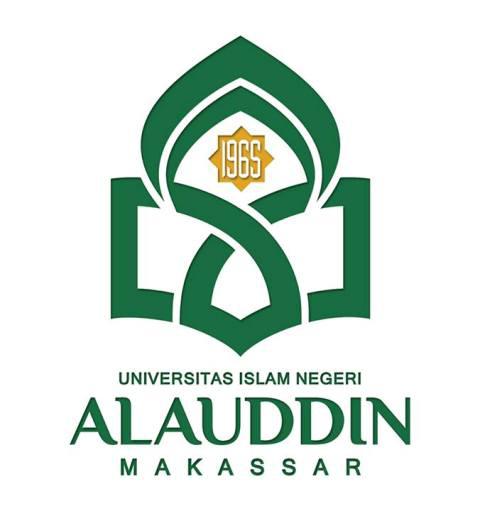 RENCANA PEMBELAJARAN SEMESTERRENCANA PEMBELAJARAN SEMESTERRENCANA PEMBELAJARAN SEMESTERRENCANA PEMBELAJARAN SEMESTERRENCANA PEMBELAJARAN SEMESTERRENCANA PEMBELAJARAN SEMESTERRENCANA PEMBELAJARAN SEMESTERRENCANA PEMBELAJARAN SEMESTERRENCANA PEMBELAJARAN SEMESTERRENCANA PEMBELAJARAN SEMESTERRENCANA PEMBELAJARAN SEMESTERRENCANA PEMBELAJARAN SEMESTERRENCANA PEMBELAJARAN SEMESTERProgram Studi: S-1 ManajemenProgram Studi: S-1 ManajemenProgram Studi: S-1 ManajemenProgram Studi: S-1 ManajemenProgram Studi: S-1 ManajemenFakultas: Ekonomi dan Bisnis IslamFakultas: Ekonomi dan Bisnis IslamFakultas: Ekonomi dan Bisnis IslamFakultas: Ekonomi dan Bisnis IslamFakultas: Ekonomi dan Bisnis IslamFakultas: Ekonomi dan Bisnis IslamFakultas: Ekonomi dan Bisnis IslamFakultas: Ekonomi dan Bisnis IslamMata Kuliah:Mata Kuliah:Mata Kuliah:MANAJEMEN KUALITASMANAJEMEN KUALITASKode:Kode:MNJ3349MNJ3349SKS:33Sem:VIVIDosenPengampu:DosenPengampu:DosenPengampu:Muh. Akil Rahman, SE, M.SiAhmad Efendi.SE.,MMMuh. Akil Rahman, SE, M.SiAhmad Efendi.SE.,MMMuh. Akil Rahman, SE, M.SiAhmad Efendi.SE.,MMMuh. Akil Rahman, SE, M.SiAhmad Efendi.SE.,MMMuh. Akil Rahman, SE, M.SiAhmad Efendi.SE.,MMMuh. Akil Rahman, SE, M.SiAhmad Efendi.SE.,MMMuh. Akil Rahman, SE, M.SiAhmad Efendi.SE.,MMMuh. Akil Rahman, SE, M.SiAhmad Efendi.SE.,MMMuh. Akil Rahman, SE, M.SiAhmad Efendi.SE.,MMMuh. Akil Rahman, SE, M.SiAhmad Efendi.SE.,MMMuh. Akil Rahman, SE, M.SiAhmad Efendi.SE.,MMMuh. Akil Rahman, SE, M.SiAhmad Efendi.SE.,MMCapaianPembelajaranMata Kuliah:CapaianPembelajaranMata Kuliah:CapaianPembelajaranMata Kuliah:Mahasiswa mampu:Mahasiswa dapat menjelaskan arti penting Mutu dan Manajemen Mutu dalam analisis bisnis dan dapat memahami konsep dimensi mutu sebagai dasar kajian dalam eksistensi  bisnis perusahaan.Mahasiswa memahami dan mampu menjelaskan arti penting mutu dan manajemen mutu dalam hubungannya dengan pengembangan bisnis perusahaanMahasiswa dapat menjelaskan pentingnya pengetahuan konsep mutu  untuk menganalisis masalah-masalah bisnis perusahaanMahasiswa mampu:Mahasiswa dapat menjelaskan arti penting Mutu dan Manajemen Mutu dalam analisis bisnis dan dapat memahami konsep dimensi mutu sebagai dasar kajian dalam eksistensi  bisnis perusahaan.Mahasiswa memahami dan mampu menjelaskan arti penting mutu dan manajemen mutu dalam hubungannya dengan pengembangan bisnis perusahaanMahasiswa dapat menjelaskan pentingnya pengetahuan konsep mutu  untuk menganalisis masalah-masalah bisnis perusahaanMahasiswa mampu:Mahasiswa dapat menjelaskan arti penting Mutu dan Manajemen Mutu dalam analisis bisnis dan dapat memahami konsep dimensi mutu sebagai dasar kajian dalam eksistensi  bisnis perusahaan.Mahasiswa memahami dan mampu menjelaskan arti penting mutu dan manajemen mutu dalam hubungannya dengan pengembangan bisnis perusahaanMahasiswa dapat menjelaskan pentingnya pengetahuan konsep mutu  untuk menganalisis masalah-masalah bisnis perusahaanMahasiswa mampu:Mahasiswa dapat menjelaskan arti penting Mutu dan Manajemen Mutu dalam analisis bisnis dan dapat memahami konsep dimensi mutu sebagai dasar kajian dalam eksistensi  bisnis perusahaan.Mahasiswa memahami dan mampu menjelaskan arti penting mutu dan manajemen mutu dalam hubungannya dengan pengembangan bisnis perusahaanMahasiswa dapat menjelaskan pentingnya pengetahuan konsep mutu  untuk menganalisis masalah-masalah bisnis perusahaanMahasiswa mampu:Mahasiswa dapat menjelaskan arti penting Mutu dan Manajemen Mutu dalam analisis bisnis dan dapat memahami konsep dimensi mutu sebagai dasar kajian dalam eksistensi  bisnis perusahaan.Mahasiswa memahami dan mampu menjelaskan arti penting mutu dan manajemen mutu dalam hubungannya dengan pengembangan bisnis perusahaanMahasiswa dapat menjelaskan pentingnya pengetahuan konsep mutu  untuk menganalisis masalah-masalah bisnis perusahaanMahasiswa mampu:Mahasiswa dapat menjelaskan arti penting Mutu dan Manajemen Mutu dalam analisis bisnis dan dapat memahami konsep dimensi mutu sebagai dasar kajian dalam eksistensi  bisnis perusahaan.Mahasiswa memahami dan mampu menjelaskan arti penting mutu dan manajemen mutu dalam hubungannya dengan pengembangan bisnis perusahaanMahasiswa dapat menjelaskan pentingnya pengetahuan konsep mutu  untuk menganalisis masalah-masalah bisnis perusahaanMahasiswa mampu:Mahasiswa dapat menjelaskan arti penting Mutu dan Manajemen Mutu dalam analisis bisnis dan dapat memahami konsep dimensi mutu sebagai dasar kajian dalam eksistensi  bisnis perusahaan.Mahasiswa memahami dan mampu menjelaskan arti penting mutu dan manajemen mutu dalam hubungannya dengan pengembangan bisnis perusahaanMahasiswa dapat menjelaskan pentingnya pengetahuan konsep mutu  untuk menganalisis masalah-masalah bisnis perusahaanMahasiswa mampu:Mahasiswa dapat menjelaskan arti penting Mutu dan Manajemen Mutu dalam analisis bisnis dan dapat memahami konsep dimensi mutu sebagai dasar kajian dalam eksistensi  bisnis perusahaan.Mahasiswa memahami dan mampu menjelaskan arti penting mutu dan manajemen mutu dalam hubungannya dengan pengembangan bisnis perusahaanMahasiswa dapat menjelaskan pentingnya pengetahuan konsep mutu  untuk menganalisis masalah-masalah bisnis perusahaanMahasiswa mampu:Mahasiswa dapat menjelaskan arti penting Mutu dan Manajemen Mutu dalam analisis bisnis dan dapat memahami konsep dimensi mutu sebagai dasar kajian dalam eksistensi  bisnis perusahaan.Mahasiswa memahami dan mampu menjelaskan arti penting mutu dan manajemen mutu dalam hubungannya dengan pengembangan bisnis perusahaanMahasiswa dapat menjelaskan pentingnya pengetahuan konsep mutu  untuk menganalisis masalah-masalah bisnis perusahaanMahasiswa mampu:Mahasiswa dapat menjelaskan arti penting Mutu dan Manajemen Mutu dalam analisis bisnis dan dapat memahami konsep dimensi mutu sebagai dasar kajian dalam eksistensi  bisnis perusahaan.Mahasiswa memahami dan mampu menjelaskan arti penting mutu dan manajemen mutu dalam hubungannya dengan pengembangan bisnis perusahaanMahasiswa dapat menjelaskan pentingnya pengetahuan konsep mutu  untuk menganalisis masalah-masalah bisnis perusahaanMahasiswa mampu:Mahasiswa dapat menjelaskan arti penting Mutu dan Manajemen Mutu dalam analisis bisnis dan dapat memahami konsep dimensi mutu sebagai dasar kajian dalam eksistensi  bisnis perusahaan.Mahasiswa memahami dan mampu menjelaskan arti penting mutu dan manajemen mutu dalam hubungannya dengan pengembangan bisnis perusahaanMahasiswa dapat menjelaskan pentingnya pengetahuan konsep mutu  untuk menganalisis masalah-masalah bisnis perusahaanMahasiswa mampu:Mahasiswa dapat menjelaskan arti penting Mutu dan Manajemen Mutu dalam analisis bisnis dan dapat memahami konsep dimensi mutu sebagai dasar kajian dalam eksistensi  bisnis perusahaan.Mahasiswa memahami dan mampu menjelaskan arti penting mutu dan manajemen mutu dalam hubungannya dengan pengembangan bisnis perusahaanMahasiswa dapat menjelaskan pentingnya pengetahuan konsep mutu  untuk menganalisis masalah-masalah bisnis perusahaanDeskripsiSingkat Mata Kuliah:DeskripsiSingkat Mata Kuliah:DeskripsiSingkat Mata Kuliah:Mata kuliah ini membahas berbagai konsep, model, penerapan serta analisis konsep kualitas/mutu  dalam kaitannya dengan kajian pengembangan bisnis perusahaan.Mata kuliah ini membahas berbagai konsep, model, penerapan serta analisis konsep kualitas/mutu  dalam kaitannya dengan kajian pengembangan bisnis perusahaan.Mata kuliah ini membahas berbagai konsep, model, penerapan serta analisis konsep kualitas/mutu  dalam kaitannya dengan kajian pengembangan bisnis perusahaan.Mata kuliah ini membahas berbagai konsep, model, penerapan serta analisis konsep kualitas/mutu  dalam kaitannya dengan kajian pengembangan bisnis perusahaan.Mata kuliah ini membahas berbagai konsep, model, penerapan serta analisis konsep kualitas/mutu  dalam kaitannya dengan kajian pengembangan bisnis perusahaan.Mata kuliah ini membahas berbagai konsep, model, penerapan serta analisis konsep kualitas/mutu  dalam kaitannya dengan kajian pengembangan bisnis perusahaan.Mata kuliah ini membahas berbagai konsep, model, penerapan serta analisis konsep kualitas/mutu  dalam kaitannya dengan kajian pengembangan bisnis perusahaan.Mata kuliah ini membahas berbagai konsep, model, penerapan serta analisis konsep kualitas/mutu  dalam kaitannya dengan kajian pengembangan bisnis perusahaan.Mata kuliah ini membahas berbagai konsep, model, penerapan serta analisis konsep kualitas/mutu  dalam kaitannya dengan kajian pengembangan bisnis perusahaan.Mata kuliah ini membahas berbagai konsep, model, penerapan serta analisis konsep kualitas/mutu  dalam kaitannya dengan kajian pengembangan bisnis perusahaan.Mata kuliah ini membahas berbagai konsep, model, penerapan serta analisis konsep kualitas/mutu  dalam kaitannya dengan kajian pengembangan bisnis perusahaan.Mata kuliah ini membahas berbagai konsep, model, penerapan serta analisis konsep kualitas/mutu  dalam kaitannya dengan kajian pengembangan bisnis perusahaan.122344556667777MinggukeKemampuanAkhirtiaptahapanpembelajaranKemampuanAkhirtiaptahapanpembelajaranBahanKajian/ PokokBahasanMetodePembelajaranMetodePembelajaranWaktuWaktuPengalamanBelajarMahasiswaPengalamanBelajarMahasiswaPengalamanBelajarMahasiswaPenilaianPenilaianPenilaianPenilaianMinggukeKemampuanAkhirtiaptahapanpembelajaranKemampuanAkhirtiaptahapanpembelajaranBahanKajian/ PokokBahasanMetodePembelajaranMetodePembelajaranWaktuWaktuPengalamanBelajarMahasiswaPengalamanBelajarMahasiswaPengalamanBelajarMahasiswaKriteria&IndikatorKriteria&IndikatorKriteria&IndikatorBobot (%)1.Mahasiswa memahami peta konsep perkuliahan serta kompetensi dasar dan indikator pencapaian perkuliahanMahasiswa memahami peta konsep perkuliahan serta kompetensi dasar dan indikator pencapaian perkuliahanPengantar Ceramah, tanya jawab,  dan diskusiCeramah, tanya jawab,  dan diskusi3 x 50 menit3 x 50 menitTugas MandiriTugas MandiriTugas MandiriMahasiswa dapat menyusun respon terhadap outline dengan target pribadi yang jelas dan dapat membuat rencana dan skenario perkuliahan selama satu semesterMahasiswa dapat menyusun respon terhadap outline dengan target pribadi yang jelas dan dapat membuat rencana dan skenario perkuliahan selama satu semesterMahasiswa dapat menyusun respon terhadap outline dengan target pribadi yang jelas dan dapat membuat rencana dan skenario perkuliahan selama satu semester20% kehadiran,20% tugas, 10% kuis, 25% UTS dan 25% UAS2.Mahasiswa memahami definisi kualitas dan dimensi kualitas Mahasiswa memahami definisi kualitas dan dimensi kualitas Konsep KualitasCeramah, anya jawab,  dan diskusiCeramah, anya jawab,  dan diskusi3 x 50 menit3 x 50 menitTugas MandiriTugas MandiriTugas MandiriMahasiswa dapat menjelaskan dengan benar pengertian kualitas Mahasiswa dapat menjelaskan dengan benar asal mula konsep Manajemen Kualitas Mahasiswa dapat menjelaskan perkembangan Manajemen Kualitas secara sistematis Mahasiswa dapat menjelaskan dengan benar dimensi-dimensi kualitas dari berbagai perspektif Mahasiswa dapat menjelaskan dengan benar pengertian kualitas Mahasiswa dapat menjelaskan dengan benar asal mula konsep Manajemen Kualitas Mahasiswa dapat menjelaskan perkembangan Manajemen Kualitas secara sistematis Mahasiswa dapat menjelaskan dengan benar dimensi-dimensi kualitas dari berbagai perspektif Mahasiswa dapat menjelaskan dengan benar pengertian kualitas Mahasiswa dapat menjelaskan dengan benar asal mula konsep Manajemen Kualitas Mahasiswa dapat menjelaskan perkembangan Manajemen Kualitas secara sistematis Mahasiswa dapat menjelaskan dengan benar dimensi-dimensi kualitas dari berbagai perspektif 20% kehadiran,20% tugas, 10% kuis, 25% UTS dan 25% UAS3.Mahasiswa memahami konsep biaya kualitas dan pengukuran kualitas Mahasiswa memahami konsep biaya kualitas dan pengukuran kualitas Konsep kualitasCeramah, anya jawab,  dan diskusiCeramah, anya jawab,  dan diskusi3 x 50 menit3 x 50 menitTugas MandiriTugas MandiriTugas MandiriMahasiswa dapat menjelaskan konsep biaya kulitas dan pengukuran kualitasMahasiswa dapat menjelaskan konsep biaya kulitas dan pengukuran kualitasMahasiswa dapat menjelaskan konsep biaya kulitas dan pengukuran kualitas20% kehadiran,20% tugas, 10% kuis, 25% UTS dan 25% UAS4.Mahasiswa memahami konsep kualitas di bidang jasaMahasiswa memahami konsep kualitas di bidang jasaKonsep kualitasCeramah, tanya jawab,  dan diskusiCeramah, tanya jawab,  dan diskusi3 x 50 menit3 x 50 menitTugas MandiriTugas MandiriTugas MandiriMahasiwa dapat menjelaskan aspek kulitas pelayanan, manajemen proses dan perbaikan prosesMahasiwa dapat menjelaskan aspek kulitas pelayanan, manajemen proses dan perbaikan prosesMahasiwa dapat menjelaskan aspek kulitas pelayanan, manajemen proses dan perbaikan proses20% kehadiran,20% tugas, 10% kuis, 25% UTS dan 25% UAS5 - 6Mahasiswa memahami alat dan teknik pengukuran performansi kualitasMahasiswa memahami alat dan teknik pengukuran performansi kualitasAlat dan teknik pengukuran performansi kualitasCeramah, tanya jawab,  dan diskusiCeramah, tanya jawab,  dan diskusi6 x 50 menit6 x 50 menitTugas MandiriTugas MandiriTugas MandiriMahasiswa dapat menjelaskan alat dan teknik pengukuran perfromansi kulitasMahasiswa dapat menjelaskan alat dan teknik pengukuran perfromansi kulitasMahasiswa dapat menjelaskan alat dan teknik pengukuran perfromansi kulitas20% kehadiran,20% tugas, 10% kuis, 25% UTS dan 25% UAS7.Mahasiswa memahami konsep kepuasan pelangganMahasiswa memahami konsep kepuasan pelangganFokus pelangganCeramah, tanya jawab,  dan diskusiCeramah, tanya jawab,  dan diskusi3 x 50 menit3 x 50 menitTugas MandiriTugas MandiriTugas MandiriMahasiswa dapat menjelaskan dengan benar konsep kepuasan pelanggan dan pengukuran kepuasan pelanggan Mahasiswa dapat menjelaskan dengan benar konsep peningkatan kepuasan pelanggan dan strategi untuk memuaskan pelanggan Mahasiswa dapat menjelaskan dengan benar konsep kepuasan pelanggan dan pengukuran kepuasan pelanggan Mahasiswa dapat menjelaskan dengan benar konsep peningkatan kepuasan pelanggan dan strategi untuk memuaskan pelanggan Mahasiswa dapat menjelaskan dengan benar konsep kepuasan pelanggan dan pengukuran kepuasan pelanggan Mahasiswa dapat menjelaskan dengan benar konsep peningkatan kepuasan pelanggan dan strategi untuk memuaskan pelanggan 20% kehadiran,20% tugas, 10% kuis, 25% UTS dan 25% UAS8.Mahasiswa dapat menjelaskan rekayasa ulang proses bisnis dan budaya kualitasMahasiswa dapat menjelaskan rekayasa ulang proses bisnis dan budaya kualitasRekayasa ulang proses bisnisCeramah, tanya jawab,  dan diskusiCeramah, tanya jawab,  dan diskusi3 x 50 menit3 x 50 menitTugas MandiriTugas MandiriTugas MandiriMahasiswa dapat menjelaskan konsep rekayasa ulang proses bisnis dan budaya kualitasMahasiswa dapat menjelaskan konsep rekayasa ulang proses bisnis dan budaya kualitasMahasiswa dapat menjelaskan konsep rekayasa ulang proses bisnis dan budaya kualitas20% kehadiran,20% tugas, 10% kuis, 25% UTS dan 25% UAS9.Mahasiswa memahami konsep pengertian, falsafah dan metode TQMMahasiswa memahami konsep pengertian, falsafah dan metode TQMKonsep TQMCeramah, tanya jawab,  dan diskusiCeramah, tanya jawab,  dan diskusi3 x 50 menit3 x 50 menitTugas MandiriTugas MandiriTugas MandiriMahasiswa dapat menjelaskan pengertian, falsafah dan metode TQMMahasiswa dapat menjelaskan pengertian, falsafah dan metode TQMMahasiswa dapat menjelaskan pengertian, falsafah dan metode TQM20% kehadiran,20% tugas, 10% kuis, 25% UTS dan 25% UAS10.Mahasiswa memahami konsep manajemen proses dan perbaikan prosesMahasiswa memahami konsep manajemen proses dan perbaikan prosesKonsep TQMCeramah, tanya jawab,  dan diskusiCeramah, tanya jawab,  dan diskusi3 x 50 menit3 x 50 menitTugas MandiriTugas MandiriTugas MandiriMahasiswa dapat menjelaskan manajemen proses dan perbaikan prosesMahasiswa dapat menjelaskan manajemen proses dan perbaikan prosesMahasiswa dapat menjelaskan manajemen proses dan perbaikan proses20% kehadiran,20% tugas, 10% kuis, 25% UTS dan 25% UAS11Mahasiswa memahami konsep benchmarking sebagai pelaksana TQMMahasiswa memahami konsep benchmarking sebagai pelaksana TQMKonsep TQMCeramah, tanya jawab,  dan diskusiCeramah, tanya jawab,  dan diskusi3 x 50 menit3 x 50 menitTugas MandiriTugas MandiriTugas MandiriMahasiswa dapat menjelaskan konsep dan proses benchmarking serta penggunaannya sebagai strategi kualitas Mahasiswa dapat menjelaskan konsep dan proses benchmarking serta penggunaannya sebagai strategi kualitas Mahasiswa dapat menjelaskan konsep dan proses benchmarking serta penggunaannya sebagai strategi kualitas 20% kehadiran,20% tugas, 10% kuis, 25% UTS dan 25% UAS12Mahasiswa mampu memahami konsep Just-In-Time (JIT) sebagai pelaksanaan TQM Mahasiswa mampu memahami konsep Just-In-Time (JIT) sebagai pelaksanaan TQM Konsep TQMCeramah, tanya jawab,  dan diskusiCeramah, tanya jawab,  dan diskusi3 x 50 menit3 x 50 menitTugas MandiriTugas MandiriTugas MandiriMahasiswa dapat menjelaskan konsep JIT dan hubungannya dengan TQM, serta manfaat JIT terhadap kualitas Mahasiswa dapat menjelaskan konsep JIT dan hubungannya dengan TQM, serta manfaat JIT terhadap kualitas Mahasiswa dapat menjelaskan konsep JIT dan hubungannya dengan TQM, serta manfaat JIT terhadap kualitas 20% kehadiran,20% tugas, 10% kuis, 25% UTS dan 25% UAS13Mahasiswa mampu memahami sistem manajemen kualitas ISO-9000 Mahasiswa mampu memahami sistem manajemen kualitas ISO-9000 Konsep TQMCeramah, tanya jawab,  dan diskusiCeramah, tanya jawab,  dan diskusi3 x 50 menit3 x 50 menitTugas MandiriTugas MandiriTugas MandiriMahasiswa dapat menjelaskan sistem ISO-9000 dan implementasinya Mahasiswa dapat menjelaskan jenis-jenis sistem manajemen kualitas ISO-9000 Mahasiswa dapat menjelaskan aspek-aspek dan faktor penghambat ISO-900 Mahasiswa dapat menjelaskan sistem ISO-9000 dan implementasinya Mahasiswa dapat menjelaskan jenis-jenis sistem manajemen kualitas ISO-9000 Mahasiswa dapat menjelaskan aspek-aspek dan faktor penghambat ISO-900 Mahasiswa dapat menjelaskan sistem ISO-9000 dan implementasinya Mahasiswa dapat menjelaskan jenis-jenis sistem manajemen kualitas ISO-9000 Mahasiswa dapat menjelaskan aspek-aspek dan faktor penghambat ISO-900 20% kehadiran,20% tugas, 10% kuis, 25% UTS dan 25% UAS14.Mahasiswa mampu memahami  impelementasi TQMMahasiswa mampu memahami  impelementasi TQMKonsep TQMCeramah, tanya jawab,  dan diskusiCeramah, tanya jawab,  dan diskusi3 x 50 menit3 x 50 menitTugas MandiriTugas MandiriTugas MandiriMahasiswa dapat menjelaskan implementasi TQMMahasiswa dapat menjelaskan implementasi TQMMahasiswa dapat menjelaskan implementasi TQM20% kehadiran,20% tugas, 10% kuis, 25% UTS dan 25% UAS8. DaftarReferensi:8. DaftarReferensi:8. DaftarReferensi:Tjiptono, F. & Diana, A. 2003. Total Quality Management ; Edisi Revisi. Andi. YogyakartaNasution, N. 2005. Manajemen Mutu Terpadu ; Ghalia Indonesia. Bogor Gaspersz, V. 2002. Total Quality Management. Gramedia Pustaka Utama. Jakarta Heizer, J. & Render, B. 2006. Operations Management ; Edisi 7 ; Buku 1. Salemba Empat. Jakarta. Herjanto, E. 2007. Manajemen Operasi ; Edisi Ketiga. Gramedia. Jakarta Yamit, Z. 2005. Manajemen Kualitas - Produk & Jasa ; Cetakan Keempat. Ekonisia. Yogyakarta.Tjiptono, F. & Diana, A. 2003. Total Quality Management ; Edisi Revisi. Andi. YogyakartaNasution, N. 2005. Manajemen Mutu Terpadu ; Ghalia Indonesia. Bogor Gaspersz, V. 2002. Total Quality Management. Gramedia Pustaka Utama. Jakarta Heizer, J. & Render, B. 2006. Operations Management ; Edisi 7 ; Buku 1. Salemba Empat. Jakarta. Herjanto, E. 2007. Manajemen Operasi ; Edisi Ketiga. Gramedia. Jakarta Yamit, Z. 2005. Manajemen Kualitas - Produk & Jasa ; Cetakan Keempat. Ekonisia. Yogyakarta.Tjiptono, F. & Diana, A. 2003. Total Quality Management ; Edisi Revisi. Andi. YogyakartaNasution, N. 2005. Manajemen Mutu Terpadu ; Ghalia Indonesia. Bogor Gaspersz, V. 2002. Total Quality Management. Gramedia Pustaka Utama. Jakarta Heizer, J. & Render, B. 2006. Operations Management ; Edisi 7 ; Buku 1. Salemba Empat. Jakarta. Herjanto, E. 2007. Manajemen Operasi ; Edisi Ketiga. Gramedia. Jakarta Yamit, Z. 2005. Manajemen Kualitas - Produk & Jasa ; Cetakan Keempat. Ekonisia. Yogyakarta.Tjiptono, F. & Diana, A. 2003. Total Quality Management ; Edisi Revisi. Andi. YogyakartaNasution, N. 2005. Manajemen Mutu Terpadu ; Ghalia Indonesia. Bogor Gaspersz, V. 2002. Total Quality Management. Gramedia Pustaka Utama. Jakarta Heizer, J. & Render, B. 2006. Operations Management ; Edisi 7 ; Buku 1. Salemba Empat. Jakarta. Herjanto, E. 2007. Manajemen Operasi ; Edisi Ketiga. Gramedia. Jakarta Yamit, Z. 2005. Manajemen Kualitas - Produk & Jasa ; Cetakan Keempat. Ekonisia. Yogyakarta.Tjiptono, F. & Diana, A. 2003. Total Quality Management ; Edisi Revisi. Andi. YogyakartaNasution, N. 2005. Manajemen Mutu Terpadu ; Ghalia Indonesia. Bogor Gaspersz, V. 2002. Total Quality Management. Gramedia Pustaka Utama. Jakarta Heizer, J. & Render, B. 2006. Operations Management ; Edisi 7 ; Buku 1. Salemba Empat. Jakarta. Herjanto, E. 2007. Manajemen Operasi ; Edisi Ketiga. Gramedia. Jakarta Yamit, Z. 2005. Manajemen Kualitas - Produk & Jasa ; Cetakan Keempat. Ekonisia. Yogyakarta.Tjiptono, F. & Diana, A. 2003. Total Quality Management ; Edisi Revisi. Andi. YogyakartaNasution, N. 2005. Manajemen Mutu Terpadu ; Ghalia Indonesia. Bogor Gaspersz, V. 2002. Total Quality Management. Gramedia Pustaka Utama. Jakarta Heizer, J. & Render, B. 2006. Operations Management ; Edisi 7 ; Buku 1. Salemba Empat. Jakarta. Herjanto, E. 2007. Manajemen Operasi ; Edisi Ketiga. Gramedia. Jakarta Yamit, Z. 2005. Manajemen Kualitas - Produk & Jasa ; Cetakan Keempat. Ekonisia. Yogyakarta.Tjiptono, F. & Diana, A. 2003. Total Quality Management ; Edisi Revisi. Andi. YogyakartaNasution, N. 2005. Manajemen Mutu Terpadu ; Ghalia Indonesia. Bogor Gaspersz, V. 2002. Total Quality Management. Gramedia Pustaka Utama. Jakarta Heizer, J. & Render, B. 2006. Operations Management ; Edisi 7 ; Buku 1. Salemba Empat. Jakarta. Herjanto, E. 2007. Manajemen Operasi ; Edisi Ketiga. Gramedia. Jakarta Yamit, Z. 2005. Manajemen Kualitas - Produk & Jasa ; Cetakan Keempat. Ekonisia. Yogyakarta.Tjiptono, F. & Diana, A. 2003. Total Quality Management ; Edisi Revisi. Andi. YogyakartaNasution, N. 2005. Manajemen Mutu Terpadu ; Ghalia Indonesia. Bogor Gaspersz, V. 2002. Total Quality Management. Gramedia Pustaka Utama. Jakarta Heizer, J. & Render, B. 2006. Operations Management ; Edisi 7 ; Buku 1. Salemba Empat. Jakarta. Herjanto, E. 2007. Manajemen Operasi ; Edisi Ketiga. Gramedia. Jakarta Yamit, Z. 2005. Manajemen Kualitas - Produk & Jasa ; Cetakan Keempat. Ekonisia. Yogyakarta.Tjiptono, F. & Diana, A. 2003. Total Quality Management ; Edisi Revisi. Andi. YogyakartaNasution, N. 2005. Manajemen Mutu Terpadu ; Ghalia Indonesia. Bogor Gaspersz, V. 2002. Total Quality Management. Gramedia Pustaka Utama. Jakarta Heizer, J. & Render, B. 2006. Operations Management ; Edisi 7 ; Buku 1. Salemba Empat. Jakarta. Herjanto, E. 2007. Manajemen Operasi ; Edisi Ketiga. Gramedia. Jakarta Yamit, Z. 2005. Manajemen Kualitas - Produk & Jasa ; Cetakan Keempat. Ekonisia. Yogyakarta.Tjiptono, F. & Diana, A. 2003. Total Quality Management ; Edisi Revisi. Andi. YogyakartaNasution, N. 2005. Manajemen Mutu Terpadu ; Ghalia Indonesia. Bogor Gaspersz, V. 2002. Total Quality Management. Gramedia Pustaka Utama. Jakarta Heizer, J. & Render, B. 2006. Operations Management ; Edisi 7 ; Buku 1. Salemba Empat. Jakarta. Herjanto, E. 2007. Manajemen Operasi ; Edisi Ketiga. Gramedia. Jakarta Yamit, Z. 2005. Manajemen Kualitas - Produk & Jasa ; Cetakan Keempat. Ekonisia. Yogyakarta.Tjiptono, F. & Diana, A. 2003. Total Quality Management ; Edisi Revisi. Andi. YogyakartaNasution, N. 2005. Manajemen Mutu Terpadu ; Ghalia Indonesia. Bogor Gaspersz, V. 2002. Total Quality Management. Gramedia Pustaka Utama. Jakarta Heizer, J. & Render, B. 2006. Operations Management ; Edisi 7 ; Buku 1. Salemba Empat. Jakarta. Herjanto, E. 2007. Manajemen Operasi ; Edisi Ketiga. Gramedia. Jakarta Yamit, Z. 2005. Manajemen Kualitas - Produk & Jasa ; Cetakan Keempat. Ekonisia. Yogyakarta.Tjiptono, F. & Diana, A. 2003. Total Quality Management ; Edisi Revisi. Andi. YogyakartaNasution, N. 2005. Manajemen Mutu Terpadu ; Ghalia Indonesia. Bogor Gaspersz, V. 2002. Total Quality Management. Gramedia Pustaka Utama. Jakarta Heizer, J. & Render, B. 2006. Operations Management ; Edisi 7 ; Buku 1. Salemba Empat. Jakarta. Herjanto, E. 2007. Manajemen Operasi ; Edisi Ketiga. Gramedia. Jakarta Yamit, Z. 2005. Manajemen Kualitas - Produk & Jasa ; Cetakan Keempat. Ekonisia. Yogyakarta.